浜松商工会議所商業部会・浜松市共催事業大好評につき第３弾！募集開始！２０１９年度　浜松ネクストリーダー経営塾前回の受講者満足度、驚きの９５．６％！ 今回も、受講者間での「気づき」を通じて、CS（顧客満足）とES（従業員満足）に基づく本質的な経営を学び、当地域の次世代リーダーを育成するため、「人（従業員）のこころが輝く経営」をテーマに「ネクストリーダー経営塾」を開講します。今回は今までの人気講師に加え、新たな講師陣による講義、対話、交流のコンセプトのもと、全５回の講座を展開します。ぜひご参加ください。参加会費：無料（但し、第2回並びに第5回の交流会参加者：別途、１回につき会費2,000円を当日いただきます。）２．カリキュラム　内容変更の可能性あり３．会　　場　　［講　義］浜松商工会議所会館１０階ＢＣ会議室　　４．定　　員　　５５名（応募者多数の場合は、①全回出席可能な方（代理出席は原則不可）　②年齢選考（概ね20～40代）　③１社2名まで等、当所にて選考することを予めご承知ください。）５. 選考結果　　参加対象者には、後日、参加証をお送りします。６．申込方法　　当所ホームページ、または下記用紙ご記入の上、ＦＡＸにてお申込みください。７．問合せ先　　浜松商工会議所　商業観光課（TEL:053-452-1114 / FAX:053-459-3535）　２０１９年度「浜松ネクストリーダー経営塾」参加申込書（１事業所２名まで）　　　　FAX:053-459-3535※ご記入いただいた内容は、当事業の参加者把握のため利用する他、事務連絡や関連事業の情報提供のために使用することはありますが、第三者に公開するものではありません。【浜松ネクストリーダー経営塾 講師のご紹介】回日時テーマ講師１7/10（水）ひとの心が輝く経営～成長する会社の共通点～（株）ﾌﾞﾛｯｸｽ（DOIT!編集長）代表取締役　西川 敬一 氏１１４：００～１７：００1,000社を超える成功企業の取材体験をベースに、いい企業に共通する「CS・ES」の考え方、社員を大切にする経営のあり方を「映像」を交え紹介。1,000社を超える成功企業の取材体験をベースに、いい企業に共通する「CS・ES」の考え方、社員を大切にする経営のあり方を「映像」を交え紹介。２8/7（水）経営者には幸せにすべき５人の人がいる（有）バグジー　代表取締役　久保 華図八 氏２１４：００～１７：００全国の企業が視察に訪れる美容室「バグジー」。代表の久保氏に、お客様の幸せ、社員の幸せ、取引先の幸せなど、「関わる人を幸せにする経営」の極意を学ぶ。全国の企業が視察に訪れる美容室「バグジー」。代表の久保氏に、お客様の幸せ、社員の幸せ、取引先の幸せなど、「関わる人を幸せにする経営」の極意を学ぶ。２　※１７：１５～１８：３０　交流会　　　　　　　　　　　　　　【会場】浜松商工会議所1階「旬粋庵」　※１７：１５～１８：３０　交流会　　　　　　　　　　　　　　【会場】浜松商工会議所1階「旬粋庵」　※１７：１５～１８：３０　交流会　　　　　　　　　　　　　　【会場】浜松商工会議所1階「旬粋庵」３9/4（水）燃える社員、燃えるチームが育つ人間尊重の経営ﾈｯﾂﾄﾖﾀ南国（株）　取締役相談役　横田 英毅 氏３１４：００～１７：００上からの指示命令ではなく、一人ひとりが主体的に考え、行動するネッツトヨタ南国はＣＳ日本一のディーラー。創業者である横田英毅氏にその極意を学ぶ。上からの指示命令ではなく、一人ひとりが主体的に考え、行動するネッツトヨタ南国はＣＳ日本一のディーラー。創業者である横田英毅氏にその極意を学ぶ。４10/23（水）社員がワクワク楽しく働く組織の作り方ヨリタ歯科クリニック　院長　寄田幸司 氏４１４：００～１７：００行きたくない場所だった歯科医院を「行きたくなる場所」に変えようと、患者様もスタッフも笑顔になる歯科医院を目指し、「ワクワク楽しい」をキーワードに展開されるサービスや人づくりを学ぶ。行きたくない場所だった歯科医院を「行きたくなる場所」に変えようと、患者様もスタッフも笑顔になる歯科医院を目指し、「ワクワク楽しい」をキーワードに展開されるサービスや人づくりを学ぶ。５11/20（水）社員の人生が輝く会社づくりへの挑戦西精工（株）　代表取締役社長　西　泰宏 氏５１４：００～１７：００生きる目的や働く目的を伝える人財教育。経営理念の共有化。感謝や助け合いが生まれる温かな社風づくり、社員の幸せを本気で追求する西精工の経営を学ぶ。生きる目的や働く目的を伝える人財教育。経営理念の共有化。感謝や助け合いが生まれる温かな社風づくり、社員の幸せを本気で追求する西精工の経営を学ぶ。５※１７：１５～１８：３０　交流会（打ち上げ）　　　　　　　　【会場】浜松商工会議所1階「旬粋庵」※１７：１５～１８：３０　交流会（打ち上げ）　　　　　　　　【会場】浜松商工会議所1階「旬粋庵」※１７：１５～１８：３０　交流会（打ち上げ）　　　　　　　　【会場】浜松商工会議所1階「旬粋庵」事業所名電話番号所在地〒     -        　〒     -        　ＦＡＸ参加者名
（役　職）年齢（　　　　　　）２０・３０・４０歳代E-mail参加者名
（役　職）年齢（　　　　　　）２０・３０・４０歳代　　E-mail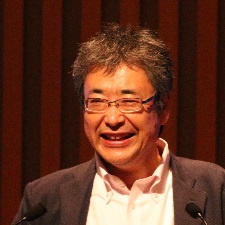 第1回講師･全体コーディネーター　株式会社ブロックス　代表取締役　西川敬一　氏1963年京都山科（一燈園）生まれ。映像会社の勤務を経て1993年に仲間と共に株式会社ブロックスを創業。「映像で日本を元気にする」という企業理念の実現をめざし、映像による組織の活性化、人材育成の事業を展開する。1995年からスタートした、成長企業の経営を紹介するドキュメンタリーＤＶＤ教材「DOIT!シリーズ」では、数多く編集長として全国の成長企業の現場を取材。お客様満足、社員満足の高い会社の経営をＤＶＤ化（98巻）し発売している。また、社員教育映像や理念映像などの制作を受託する映像制作事業や、いい会社づくりをめざす企業のための経営セミナーや講演・研修など、人と組織を元気にするビジネスを幅広く展開中。第1回講師･全体コーディネーター　株式会社ブロックス　代表取締役　西川敬一　氏1963年京都山科（一燈園）生まれ。映像会社の勤務を経て1993年に仲間と共に株式会社ブロックスを創業。「映像で日本を元気にする」という企業理念の実現をめざし、映像による組織の活性化、人材育成の事業を展開する。1995年からスタートした、成長企業の経営を紹介するドキュメンタリーＤＶＤ教材「DOIT!シリーズ」では、数多く編集長として全国の成長企業の現場を取材。お客様満足、社員満足の高い会社の経営をＤＶＤ化（98巻）し発売している。また、社員教育映像や理念映像などの制作を受託する映像制作事業や、いい会社づくりをめざす企業のための経営セミナーや講演・研修など、人と組織を元気にするビジネスを幅広く展開中。第2回講師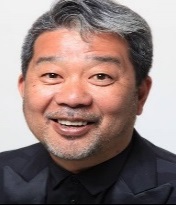 有限会社 バグジー　代表取締役　久保 華図八 氏1960年生まれ。1975年美容業界に入る。1983年渡米、元Vサッスーンディレクターの下,サロンワークに参加。帰国後,カリスマ美容師として繁盛店を作り出す。1989年にBAGZY 中間店を開業し,順調に店舗展開を始めるが「勝てば官軍,負ければ賊軍」の成果主義の経営で信頼する幹部が立て続けに退職、倒産の危機に直面。その後、成果主義から社員第一主義に考え方を変え、人間としての幸せを基盤に置く経営に挑む。離職率の高い美容業界において,社員が辞めないお店、働く人が輝く環境づくりを実現。他業種からも注目を浴びている。現在店舗は北九州に7店舗。主な著書は「経営者には、幸せにするべき5人の人がいる」「社員が輝くときお客さまの満足が生まれる」等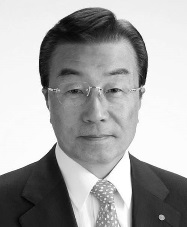 第3回講師ネッツトヨタ南国 株式会社　取締役相談役　横田 英毅 氏1943年生まれ。日本大学理工学部卒業後、カリフォルニアシティカレッジに留学。宇治電化学工業㈱（西山グループ系列）、四国車体工業㈱（同グループ系列）を経て、1980年、トヨタビスタ高知（現ネッツトヨタ南国）発足と同時に社長に就任。経営の重要テーマと考えた「人材」の問題に取り組むべく、発足からの10年は自ら採用担当として数多くの学生と面談、現在の経営幹部の採用に携わった。2010年、同社取締役相談役に就任、現在に至る。全国のトヨタ販売会社の中で常に顧客満足度NO.１、また「日本経営品質賞」や「ホワイト企業大賞」を受賞するなど同社のＣＳ・ＥＳ経営は全国の企業が注目する。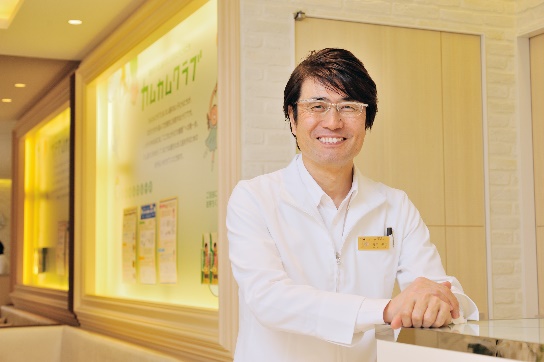 第4回講師ヨリタ歯科クリニック院長　寄田幸司 氏1987年　岡山大学歯学部卒業。
４年間の勤務医を経て、1991年に東大阪市花園でヨリタ歯科クリニックを開業。従来の院長中心の歯科医院から、スタッフ（メンバー）中心の歯科医院へと抜本的な転換を図る。2002年患者とともに歩む「ワクワク楽しい」歯科医院という独自のコンセプトを掲げ、予防を中心とした医院に全面改装し実践。その経営力が注目され、多数の企業から講演依頼を受けている。2012年　診療チェアー１８台、1日来院患者様数170名、託児施設・社員食堂完備、ES、CSを高めた医院作りを実現した。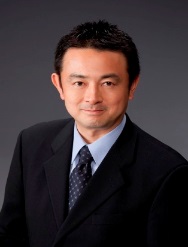 第5回講師西精工（株）　代表取締役社長　西　泰宏 氏1963年、徳島県生まれ。神奈川大学卒業後、広告代理店の営業を経て西精工株式会社に入社。風土改革をすすめ、利益追求ではなく社員満足を追求する経営理念を制定する。2008年、代表取締役社長に就任。「人間尊重」「お役立ち」「相互信頼関係」「堅実経営」「家族愛」の創業の精神を制定し、社員との対話を続け、理念やビジョンを浸透。社員満足度日本一企業として評価されている。